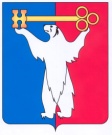 АДМИНИСТРАЦИЯ ГОРОДА НОРИЛЬСКАКРАСНОЯРСКОГО КРАЯРАСПОРЯЖЕНИЕ10.11.2014	    г.Норильск	     № 332-орг В связи с проведением на территории Центрального района города Норильска мероприятий, посвященных празднованию Нового года и строительством снежного городка, в соответствии с  Федеральным законом от 10.12.1995 № 196-ФЗ «О безопасности дорожного движения», Федеральным законом от 08.11.2007 № 257-ФЗ «Об автомобильных дорогах и о дорожной деятельности в Российской Федерации и о внесении изменений в отдельные законодательные акты Российской Федерации», Порядком осуществления временных ограничения или прекращения движения транспортных средств по автомобильным дорогам регионального или межмуниципального, местного значения на территории Красноярского края, утвержденным постановлением Правительства Красноярского края от 18.05.2012 № 221-п,С 13 декабря 2014 года до 30 апреля 2015 года временно прекратить движение всех видов транспортных средств по автомобильной дороге общего пользования в границах муниципального образования город Норильск  на участке от дома № 40 по Ленинскому проспекту до дома № 5 по улице Мира.МКУ «Управление по содержанию и строительству автомобильных дорог  г. Норильска» обеспечить расстановку дорожных знаков на время проведения мероприятий.Рекомендовать Отделу внутренних дел МВД РФ по городу Норильску обеспечить безопасность дорожного движения и осуществить контроль за прекращением движения всех видов транспортных средств в период, указанный в п. 1 настоящего распоряжения.В срок до 12.11.2014 опубликовать настоящее распоряжение в газете «Заполярная правда» и разместить его на официальном сайте муниципального образования город Норильск.Заместитель Руководителя Администрации         города Норильска по городскому хозяйству	          	                                В.А. Калинин   О временном прекращении движения транспортных средств по автомобильным дорогам общего пользования местного значения муниципального образования город Норильск